Religion and Literacy in Colonial American				As you have seen religion played an important role in teaching children to read. Assignment: Using a format similar to the New England Primer, create a contemporary model that stresses appropriate behavior, attitudes, manners or relationships with others.Requirements:The message for your letter is about behavior, attitudes, manners or relationships and is directed at children (50 pts.)The picture and words are neat and legible (20 pts.)The picture is on the 8 ½ x 11 paper provided (5 pts.)The Picture is in color (they didn’t but we are) (10 pts.)The picture and words fill up the entire space on the paper (15 pts.)Pictures can be computer generated or drawnTips: Look back at the example from the Primer. The word that contains the letter being focused on is not typically the first word, but the first letter of the focus word is Capitalized whenever it is used. Alphabet Letter ________				Due BY __________________________This assignment will count as a quiz grade.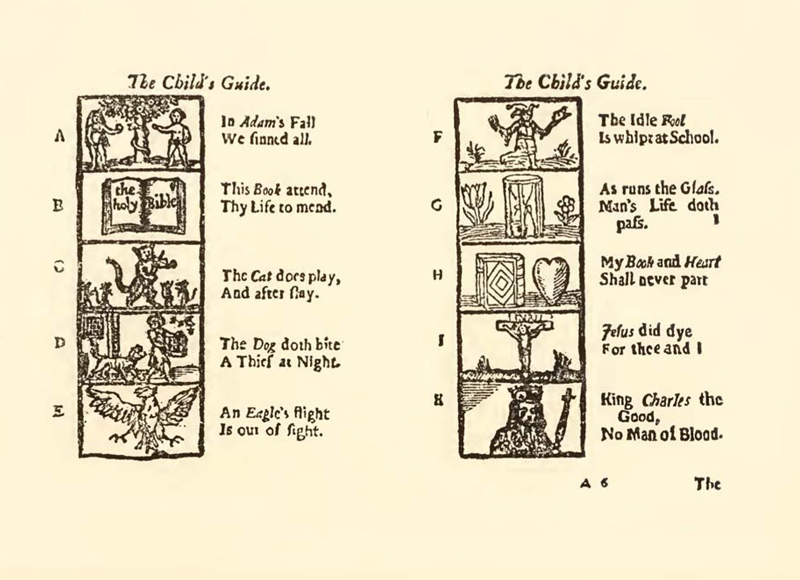 __			_________________________________________________________			_________________________________________________________			_________________________________________________________			_________________________________________________________